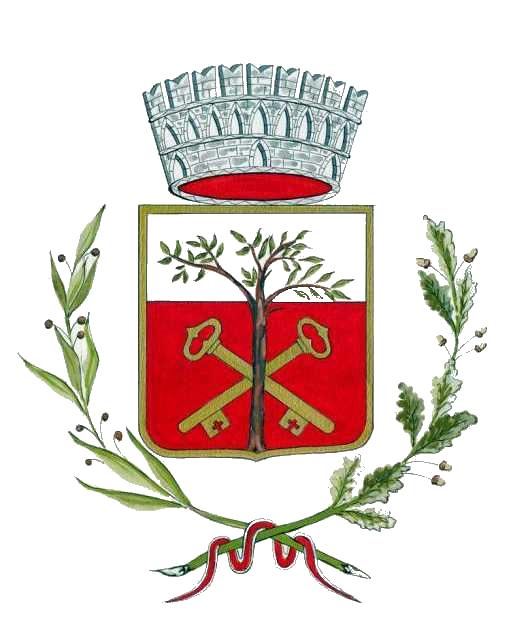 COMUNE DI SAN PIETRO AVELLANAPROV. DI  ISERNIAMedaglia D’Argento Al Merito CivileCap. 86088            Tel. 0865/ 940131  -   Telefax 0865/940291             		                                      C.F.80002690941   -    P.I. 00084690940                                                                                                                                                                                                                       SITO WEB – www.comune.sanpietroavellana.is.it                         e-mail – sanpietroavellana@tin.it         P.E.C. comunedisanpietroavellana@pec-leonet.itComune di SAN PIETRO AVELLANA(ISERNIA)OGGETTO: RICHIESTA DI ASSEGNAZIONE DI SPAZIO DI SOSTA PER TITOLARE DI AUTORIZZAZIONE AD USUFRUIRE DI “CONTRASSEGNO PER PARCHEGGIO PER DISABILI” (ART. 381, COMMA 5, D.P.R. 16 DICEMBRE 1992, N. 495). ___l___ sottoscritt___ _____________________________________________________________________ nat___ a _____________________________________________________ il ________________________, residente in ________________________________ Via ________________________________, n. ______ C.F. _______________________________ - PEC _________________________________________,titolare di autorizzazione n. ______________________________, rilasciata il ________________________, dal Comune di __________________________________________________________________________, ad usufruire del contrassegno di cui all’art. 381 del D.P.R. n. 495/1992,C H I E D Eche, ai sensi del 5° comma dell’art. 381 del D.P.R. n. 495/1992, ___l___ venga assegnato, a titolo gratuito, un adeguato spazio di sosta, individuato da apposita segnaletica, in località ___________________________ _______________________________________________________________________________________.A tal fine, evidenzia: - 	le particolari condizioni di inabilità, riscontrabili sia dalla documentazione che ha dato luogo al rilascio dello speciale contrassegno che dall’allegato ulteriore referto; - 	la zona in cui viene richiesta la concessione è ad alta densità di traffico; - 	di non avere disponibilita' di uno spazio di sosta  privato  accessibile nonche' fruibile- 	di avere la disponibilità del veicolo tipo ______________________ targato _______________________;- 	_____________________________________________________________________________________ ____________________________________________________________________________________.Con osservanza. 								______________________________________(1) 	Con Circolare Ministeriale - Ministero delle Finanze - Agenzia Entrate - 3 gennaio 2001, n. 1 "Legge 23 dicembre 2000, n 388 (Finanziaria 2001). Primi chiarimenti." , si è precisato che “L’art. 33, al comma 4, interviene nella tabella, allegato B, annessa al DPR 26 ottobre 1972, n. 642, recante gli atti, documenti e registri esenti dall’imposta di bollo in modo assoluto, modificando l’art. 7, primo comma, e inserendo gli articoli 8-bis e 13-bis. Con la modifica all’art. 7 è stata estesa alle banche l’esenzione in precedenza stabilita esclusivamente per le ricevute ed altri documenti relativi ai conti correnti postali diversi da quelli assoggettati all’imposta sostitutiva di cui all’art. 13 comma 2 bis della tariffa annessa al citato DPR 642 del 1972. Tale modifica ha ampliato l’esenzione anche dal punto di vista oggettivo in quanto risultano ora esenti non solo le ricevute e i documenti relativi ai conti correnti, ma più in generale le ricevute, le quietanze e gli altri documenti recanti addebitamenti o accreditamenti formati, emessi ovvero ricevuti dalle banche o dalle poste. L’art. 8-bis introduce una ulteriore esenzione nella tabella, allegato B, per i certificati anagrafici richiesti dalle società sportive su disposizione delle rispettive federazioni e di enti ed associazioni di promozione sportiva di appartenenza. L’art. 13-bis, infine, dispone l’esenzione per il contrassegno invalidi, rilasciato ai sensi dell’art. 381 del regolamento di esecuzione del nuovo codice della strada, approvato con DPR 16 dicembre 1992, n.  soggetti la cui invalidità comporta ridotte o impedite capacità motorie permanenti. Tenuto conto del tenore letterale della norma in commento, l’esenzione non si applica al contrassegno invalidi con il quale viene resa nota l’autorizzazione rilasciata a persone invalide a tempo determinato in conseguenza di infortunio o per altre cause patologiche e prevista dal comma 4 del citato art. 381 del DPR n. 495 del 1992. L’esenzione viene introdotta, a decorrere dalla data di entrata in vigore della legge 1 gennaio 2001. (omissis) (1) 	Con Circolare Ministeriale - Ministero delle Finanze - Agenzia Entrate - 3 gennaio 2001, n. 1 "Legge 23 dicembre 2000, n 388 (Finanziaria 2001). Primi chiarimenti.", si è precisato che “L’art. 33, al comma 4, interviene nella tabella, allegato B, annessa al DPR 26 ottobre 1972, n. 642, recante gli atti, documenti e registri esenti dall’imposta di bollo in modo assoluto, modificando l’art. 7, primo comma, e inserendo gli articoli 8-bis e 13-bis. Con la modifica all’art. 7 è stata estesa alle banche l’esenzione in precedenza stabilita esclusivamente per le ricevute ed altri documenti relativi ai conti correnti postali diversi da quelli assoggettati all’imposta sostitutiva di cui all’art. 13 comma 2 bis della tariffa annessa al citato DPR 642 del 1972. Tale modifica ha ampliato l’esenzione anche dal punto di vista oggettivo in quanto risultano ora esenti non solo le ricevute e i documenti relativi ai conti correnti, ma più in generale le ricevute, le quietanze e gli altri documenti recanti addebitamenti o accreditamenti formati, emessi ovvero ricevuti dalle banche o dalle poste. L’art. 8-bis introduce una ulteriore esenzione nella tabella, allegato B, per i certificati anagrafici richiesti dalle società sportive su disposizione delle rispettive federazioni e di enti ed associazioni di promozione sportiva di appartenenza. L’art. 13-bis, infine, dispone l’esenzione per il contrassegno invalidi, rilasciato ai sensi dell’art. 381 del regolamento di esecuzione del nuovo codice della strada, approvato con DPR 16 dicembre 1992, n.  soggetti la cui invalidità comporta ridotte o impedite capacità motorie permanenti. Tenuto conto del tenore letterale della norma in commento, l’esenzione non si applica al contrassegno invalidi con il quale viene resa nota l’autorizzazione rilasciata a persone invalide a tempo determinato in conseguenza di infortunio o per altre cause patologiche e prevista dal comma 4 del citato art. 381 del DPR n. 495 del 1992. L’esenzione viene introdotta, a decorrere dalla data di entrata in vigore della legge 1 gennaio 2001. (omissis)(2) 	Barrare la voce che non interessa. Per il rilascio della autorizzazione l'interessato deve presentare domanda al sindaco del comune di residenza, nella quale, oltre a dichiarare sotto la propria responsabilità i dati personali e gli elementi oggettivi che giustificano la richiesta, deve presentare la certificazione medica rilasciata dall'ufficio medico-legale dell'Azienda Sanitaria Locale di appartenenza, dalla quale risulta che nella visita medica e' stato espressamente accertato che la persona per la quale viene chiesta l'autorizzazione ha effettiva capacità di deambulazione impedita o sensibilmente ridotta. L'autorizzazione ha validità 5 anni. Il rinnovo avviene con la presentazione del certificato del medico curante che confermi il persistere delle condizioni sanitarie che hanno dato luogo al rilascio. Per le persone invalide a tempo determinato in conseguenza di infortunio o per altre cause patologiche, puo' essere rilasciata a tempo determinato con le stesse modalità di cui al comma  tal caso, la relativa certificazione medica deve specificare il presumibile periodo di durata della invalidità. Anche le autorizzazioni temporanee possono essere rinnovate così come previsto dal comma 3. Trascorso tale periodo è consentita l'emissione di un nuovo contrassegno a tempo determinato, previa ulteriore certificazione medica rilasciata dall'ufficio medico-legale dell'Azienda Sanitaria Locale di appartenenza che attesti che le condizioni della persona invalida danno diritto all'ulteriore rilascio.(3) 	Si ricorda che ai sensi dell’articolo 71 del citato d.P.R., le amministrazioni sono tenute ad effettuare idonei controlli, anche a campione, e in tutti i casi in cui sorgono fondati dubbi, sulla veridicità delle dichiarazioni sostitutive di cui all’articolo 46.(4)  Con una risposta a quesito prot. 11058 del 5 marzo 2013, il Dipartimento Funzione Pubblica della Presidenza del Consiglio, precisa che, in linea con quanto previsto dall’art. 7 del D.L. 9-2-2012 n. 5 (Disposizioni urgenti in materia di semplificazione e di sviluppo. Pubblicato nella Gazz. Uff. 9 febbraio 2012, n. 33, S.O.  così come modificato dalla Legge  4-4-2012 n. 35 Conversione in legge, con modificazioni, del decreto-legge 9 febbraio 2012, n. 5, recante disposizioni urgenti in materia di semplificazione e di sviluppo. Pubblicata nella Gazz. Uff. 6 aprile 2012, n. 82, S.O., i contrassegni debbono riportare come scadenza non il calcolo “tecnico” di cinque anni decorrenti dal rilascio, ma la scadenza coincidente col primo compleanno utile dopo i cinque anni dal rilascio. 